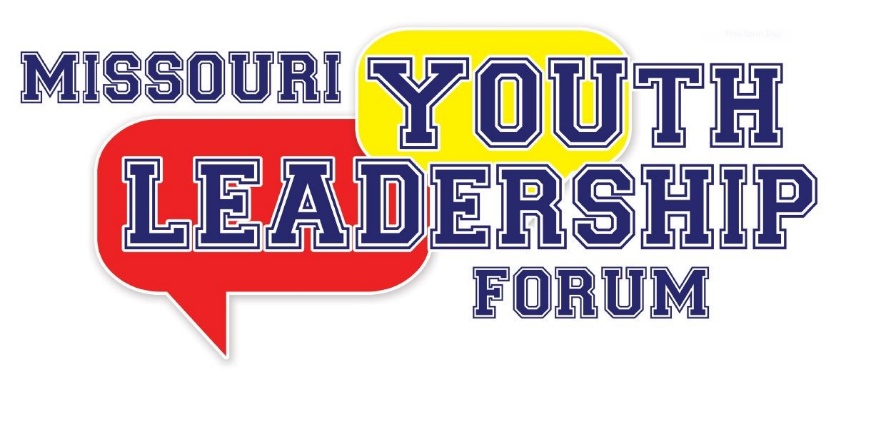 Volunteer Staff Application FormReturn completed applications to:Missouri Youth Leadership Forum301 West High Street, Room 840PO Box 1668Jefferson City, MO 65102ORBy email: rachel.rackers@oa.mo.govORBy fax: 573-526-4109For additional InformationContact Rachel Rackers at 	573-526-4564 or   rachel.rackers@oa.mo.gov2020 REGIONAL LEADERSHIP FORMVOLUNTEER STAFF APPLICATION**All locations are postponed until spring 2021**Applications have to be submitted or postmarked by January 31, 2021Which Regional Leadership Forum would you like to attend? (Choose ONE) Jefferson City on March 13th   Cape Girardeau on March 20th Kansas City on April 10th   Springfield on April 17th  Name:___________________________ Date : _____________________Mailing Address: ________________________________________________City______________________State___________ ZipCode _____________Telephone: _____________________________  E-mail: _________________________________  T-Shirt Size: _____________________________  =============================================================Applicant Status: Check ALL that apply:____  New Staff Applicant____  YLF Alumni, if checked, year you attended YLF  _____________  Former YLF staff member, year(s) on staff  _______, _______, _______, _______.Please list any accessibility or accommodations needed_____________________________________________________________________________________________________________________________________________________________________________________________________________________________________________________________________________________________________________________________________________________________________________________________________________________________________________________________________________________________________________________________________________________________________Person to notify in case of an emergency (please provide two names):Name: ___________________________________________ Relationship:________________________Address:____________________________________________                ____________________________________________	       City		                 State                           Zip CodeTelephone Number:(____)__________________________Cell Phone: (_____)__________________________Name: ___________________________________________ Relationship:________________________Address:____________________________________________                ____________________________________________	       City		                 State                     Zip CodeTelephone Number: (____)__________________________Cell Phone: (_____)__________________________Please list any allergies that you have(food, medication, animals, etc.): _________________________________________________________________________________________________________________________________________________________________________________________________________________________________________________________________________________________________________________Do you have any special dietary needs?     Yes     No   If yes, please specify:_________________________________________________________________________________________________________________________________________________________________________________________________________________________________________________________________________________________________________________Please share any additional medical information that you feel would be beneficial to a doctor in case of an emergency. ___________________________________________________________________________________________________________________________________________________________________________________________________________________________________________________________________________________________________________________________________________________________________________________________________________________________________________=============================================================REFERENCES (please list three, include telephone number)Name:_________________________________________ Telephone:_____________________________________Name:_________________________________________ Telephone:_____________________________________Name:_________________________________________Telephone:_____________________________________